MODELWERKGEVERSVERKLARINGvoortzetting dienstverband (indien van toepassing)ongewijzigde bedrijfsomstandigheden de arbeids- overeenkomst voor bepaalde tijd bij beëindiging daarvan opgevolgd door een voortgezette of vernieuwde arbeidsovereenkomst?Worden bij vernieuwing de arbeidsvoorwaardenja, voor onbepaalde tijdnee, geen voortgezet of vernieuwd dienstverbandnee	 ja		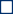 gewijzigd? Zo ja, licht toe hoe:			 Extra handtekening:Naam ondertekenaar:		Inkomen	1. Bruto jaarsalaris 1	€ 	 (basissalaris excl. overwerk e.d.)Vakantietoeslag 2	€ 	13e maand 3	€ 	Eindejaarsuitkering 3	€ 	Structurele onregelmatigheidstoeslag 4	€ 	Structureel overwerk 4	€ 	Structurele provisie 4	€ 	Structureel flexibel budget,vrij besteedbaar en in geld uitkeerbaar 3	€ 		 € 		 € 	Het bruto jaarsalaris van het gebruikelijke aantal werkweken in de bedrijfstak.Bij vakantiebonnen of tijdspaarfonds: 100% van de waarde van de vakantiebonnen of tijdspaarfonds.In de arbeidsovereenkomst vastgelegde onvoorwaardelijke inkomensbestanddelen.Als het inkomensonderdeel gebruikelijk is in de bedrijfstak en dat het inkomen naar de toekomst ook te verwachten is: Het bedrag over de laatste 12 maanden.Is door u een onderhandse lening aan de werknemer verstrekt?Is er sprake van loonbeslag of looncessie?Ondergetekende verklaart namens de werkgever dat alle gegevens naar waarheid zijn ingevuld. nee	 ja		zo ja, ingangsdatum 		 hoofdsom € 	 looptijd (maanden) 	 maandlast € 	 nee	 ja	zo ja, tot 	 € 	 per maandGetekend te 	 d.d 	 Naam ondertekenaar:		Handtekening: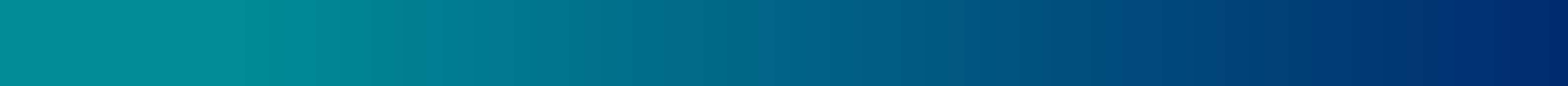 Voor eventuele verificatie kan contact worden opgenomen met:	Naam: 	Telefoonnummer: 	NHG werkgeversverklaring 2024-1 2.0, geldig vanaf 01-03-2024Gegevens werkgeverNaam werkgever: Adres werkgever:Postcode en woonplaats: KvK-nummer:GegevensNaam werknemer:werknemerAdres werknemer:Postcode en woonplaats:Geboortedatum:	 (dag / maand / jaar)Datum in dienst:	 (dag / maand / jaar)Functie:Aard van hetDe werknemer heeft:een arbeidsovereenkomst voor onbepaalde tijd of is aangesteld in vaste dienstdienstverbandeen arbeidsovereenkomst voor bepaalde tijd of is aangesteld in tijdelijke dienst tot 	inkomen uit een flexibele arbeidsrelatie nl: 	(bijv. inval-, oproep- of uitzendkracht (inclusief fase))Is er sprake van een proeftijd?nee	jaZo ja, is de proeftijd verstreken?nee	jaIs er een reorganisatie of maatregel aangekondigd die het dienstverband of het inkomen mogelijk raken of zijn er voornemens het dienstverband binnenkort te beëindigen?nee	jaZo ja, licht toe wat de impact hiervan is ophet dienstverband of inkomen van de medewerkerDirecteur / aandeelhouder:nee	ja, percentage aandelen 	 %VerklaringWordt bij gelijkblijvend functioneren enja, voor bepaalde tijd voor de duur van minimaal 	 maanden